Sample Course Outline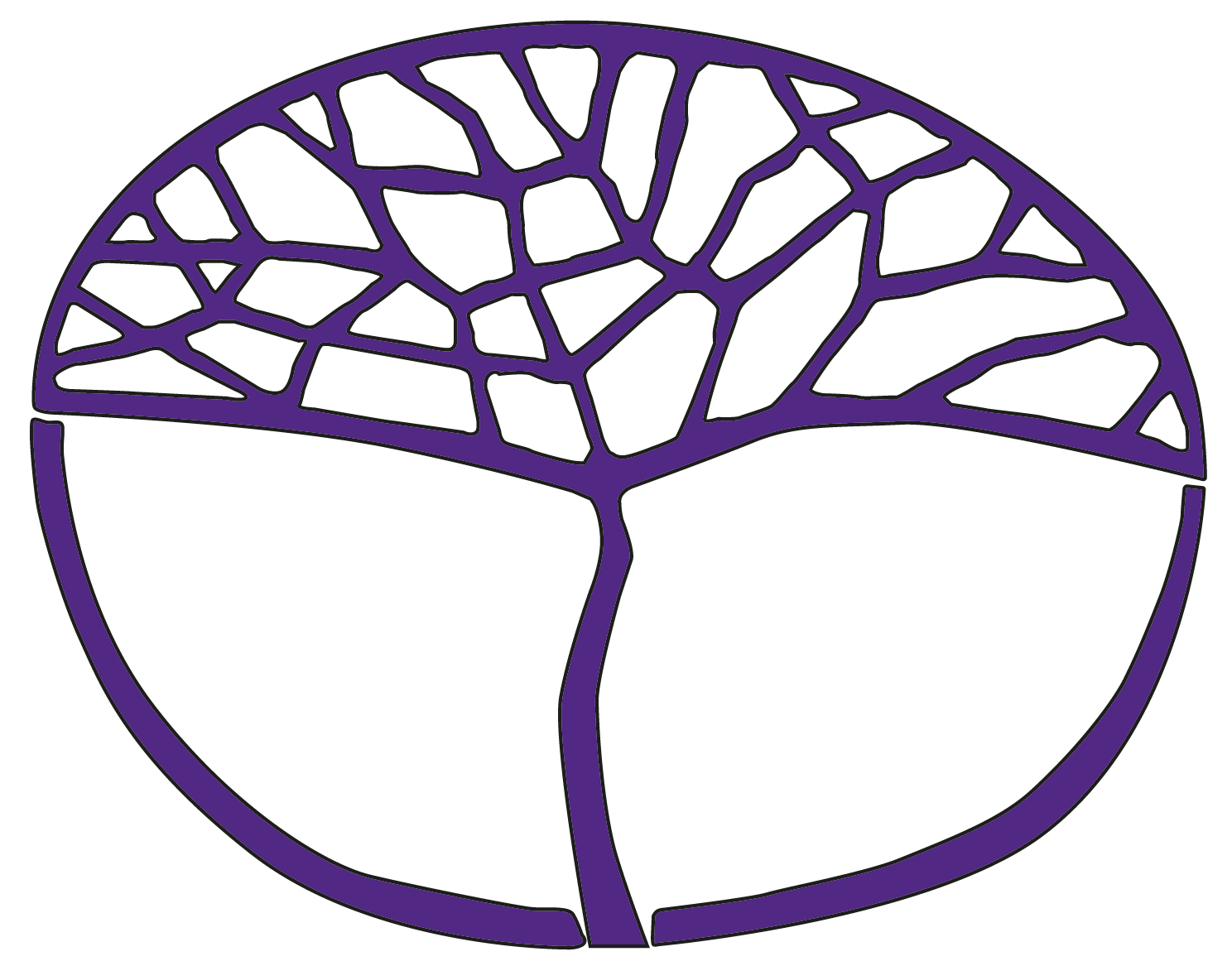 Hindi: Second LanguageATAR Year 12Acknowledgement of CountryKaya. The School Curriculum and Standards Authority (the Authority) acknowledges that our offices are on Whadjuk Noongar boodjar and that we deliver our services on the country of many traditional custodians and language groups throughout Western Australia. The Authority acknowledges the traditional custodians throughout Western Australia and their continuing connection to land, waters and community. We offer our respect to Elders past and present.Copyright© School Curriculum and Standards Authority, 2023This document – apart from any third-party copyright material contained in it – may be freely copied, or communicated on an intranet, for non-commercial purposes in educational institutions, provided that the School Curriculum and Standards Authority (the Authority) is acknowledged as the copyright owner, and that the Authority’s moral rights are not infringed.Copying or communication for any other purpose can be done only within the terms of the Copyright Act 1968 or with prior written permission of the Authority. Copying or communication of any third-party copyright material can be done only within the terms of the Copyright Act 1968 or with permission of the copyright owners.Any content in this document that has been derived from the Australian Curriculum may be used under the terms of the Creative Commons Attribution 4.0 International licence.DisclaimerAny resources such as texts, websites and so on that may be referred to in this document are provided as examples of resources that teachers can use to support their learning programs. Their inclusion does not imply that they are mandatory or that they are the only resources relevant to the course. Teachers must exercise their professional judgement as to the appropriateness of any they may wish to use.Sample course outlineHindi: Second Language – ATAR Year 12Unit 3 – भारत की खोज (Explore India)Semester 1 Sample course outlineHindi: Second Language – ATAR Year 12 Unit 2 – नए क्षितिज (New Horizons)Semester 2 WeekKey teaching points1–5IntroductionOverview of the Hindi: Second Language course, unit and assessment requirements.Perspective and topicsProvide opportunities for learning and assessment on the following perspective and topic:Personal – Lifestyle choices. Students explore how Indian culture has influenced their lives.Text types and styles of writingText typesProvide opportunities for students to respond to and/or produce, the following text types:accountarticleconversationinvitationreview summary.Styles of writingProvide opportunities for students to respond to and produce the following styles of writing:descriptiveinformativepersonal.Linguistic resourcesProvide opportunities for students to acquire and use the following resources:Vocabularyintroduce new vocabulary, phrases and expressions through texts related to the topic, Lifestyle choices.Grammaradjectives (qualitative)adverbs (manner)conjunctions (connective, alternative)prepositions (purpose, medium)pronouns (demonstrative)sentences and phrases (idioms).Sound and writing systemsconsolidating understanding of consonants, matra and sandhi to form sentencesusing a dictionary to interpret new phonetic symbols to form new vocabularyusing sentences to communicate with others in Hindimaking connections between English and Hindi wordsusing conjunctions to form compound sentences in relation to the topics.Intercultural understandingsProvide opportunities for students to enhance understanding of their own language/s and culture/s in relation to the Hindi language and culture:common Indian behaviours/practices related to lifestyle choicesexplore all things Indian in the lives of young people.Language learning and communication strategiesProvide opportunities for students to practise the following strategies:read, listen to and view texts in Hindiwork out meaning of familiar and unfamiliar language by applying rulesmake links between English and Hindi textsanalyse and evaluate information and ideasscan texts, highlight key words and select appropriate informationread a question and determine the topic, audience, purpose, text type and style of writinguse synonyms for variety in the sentences, and conjunctions to link sentences.Dictionariesdevelop the necessary skills to use monolingual and/or bilingual printed dictionaries effectively.Assessment Task 1: Responding to textsListen to, read and view texts in Hindi and respond in Hindi or English, as specified, to questions in Hindi or English.6–10Perspective and topicsProvide opportunities for learning and assessment on the following perspective and topic:Community – Entertainment. Students investigate Indian films and social media and their influence on the lives of Hindi-speaking communities.Text types and styles of writingText typesProvide opportunities for students to respond to and/or produce the following text types:blog postconversationjournal entryreviewscript – interview.Styles of writingProvide opportunities for students to respond to and produce the following styles of writing:descriptiveinformativepersonalpersuasive.Linguistic resourcesProvide opportunities for students to acquire and use the following resources:Vocabularyintroduce new vocabulary, phrases and expressions through texts related to the topic, Entertainment.Grammaradjectives (qualitative, number)adverbs (manner, time)pronouns (interrogative)sentences and phrases (compound, negative)tenses (present continuous, present perfect).Sound and writing systemsconsolidating understanding of consonants, matra and sandhi to form sentencesusing a dictionary to interpret new phonetic symbols to form new vocabularyusing sentences to communicate with others in Hindimaking connections between English and Hindi wordsusing conjunctions to form compound sentences in relation to the topics.Intercultural understandingsProvide opportunities for students to enhance understanding of their own language/s and culture/s in relation to the Hindi language and culture:place of Indian films and social media in India and Hindi-speaking communitiesinfluence of social media in the lives of young people. Language learning and communication strategiesProvide opportunities for students to practise the following strategies:learn vocabulary and set phrases in contextstructure an argument and express ideas and opinionsreflect on cultural meanings, including register and toneuse synonyms for variety in the sentences, and conjunctions to link sentencesorganise and maintain coherence of written textevaluate and redraft written texts to enhance meaningproofread the text once written.Dictionaries develop the necessary skills to use monolingual and/or bilingual printed dictionaries effectively.Assessment Task 2: Written communicationWrite a report of approximately 200 words in Hindi.11–15Perspective and topicsProvide opportunities for learning and assessment on the following perspective and topic:Global – Made in India. Students examine how Indian brands are positioned in the global community.Text types and styles of writingText typesProvide opportunities for students to respond to and/or produce the following text types:accountadvertisementarticleinterviewmessagepresentationreviewrole playscript – speech, interview, dialoguesong.Styles of writingProvide opportunities for students to respond to and produce the following styles of writing:descriptiveinformativepersuasive. Linguistic resourcesProvide opportunities for students to acquire and use the following resources:Vocabularyintroduce new vocabulary, phrases and expressions through texts related to the topic, Made in India.Grammarnouns (proper, material)sentences and phrases (compound, negative)tenses (past perfect, past continuous)verbs (transitive, intransitive).Sound and writing systemsconsolidating understanding of consonants, matra and sandhi to form sentencesusing a dictionary to interpret new phonetic symbols to form new vocabularyusing sentences to communicate with others in Hindimaking connections between English and Hindi wordsusing conjunctions to form compound sentences in relation to the topics.Intercultural understandingsProvide opportunities for students to enhance understanding of their own language/s and culture/s in relation to the Indian language and culture:what is the Indian brand?major internationally available Indian brands marketing of Indian brandsinfluence of Indian brands worldwide.Language learning and communication strategiesProvide opportunities for students to practise the following strategies:connect with a native speakerlearn vocabulary and set phrases in contextlisten and determine essential information from key wordsreflect on cultural meanings, including register and tonestructure an argument and express ideas and opinionsmake connections with first language and practise speaking in the languageuse oral clues to predict and help with interpreting meaninguse cohesive devices, apply register and grammar, and use repair strategies to practise the language manipulate known elements in a new perspective to create meaning in spoken forms.Dictionaries develop the necessary skills to use monolingual and/or bilingual printed dictionaries effectively.Assessment Task 3: Oral communicationParticipate in a 6–8 minute interview with a Hindi speaker.16Review structure of the practical (oral) and written examinations for Semester 1.Prepare for the practical (oral) and written examinations.Assessment Task 4 (a): Practical (oral) examinationAssessment Task 4 (b): Written examinationWeekKey teaching points1–5IntroductionOverview of the unit and assessment requirements.Perspective and topicsProvide opportunities for learning and assessment on the following perspective and topic:Personal – My future. Students explore plans for their future and reflect on their final year at school.Text types and styles of writingText typesProvide opportunities for students to respond to and/or produce the following text types:interviewjournal entrypresentationrole playscript – speech, interview, dialoguespeech.Styles of writingProvide opportunities for students to respond to and produce the following styles of writing:descriptiveinformativepersonal.Linguistic resourcesProvide opportunities for students to acquire and use the following resources:Vocabularyintroduce new vocabulary, phrases and expressions through texts used related to the topic, My future.Grammaradverbs (manner)conjunctions (alternative)numerals (ordinals, collective)prepositions (place, companionship)pronouns (reflexive, relative)sentences and phrases (complex)tenses (future continuous).Sound and writing systemsconsolidating understanding of consonants, matra and sandhi to form sentencesusing a dictionary to interpret new phonetic symbols to form new vocabularyusing sentences to communicate with others in Hindimaking connections between English and Hindi wordsusing conjunctions to form complex sentences in relation to the topics.Intercultural understandingsProvide opportunities for students to enhance understanding of their own language/s and culture/s in relation to the Indian language and culture:education in India and Australia  education, work, volunteering or something else – future choices young Indians and Australiansadulthood – rights and responsibilitiespersonal and familial aspirations for the future.Language learning and communication strategiesProvide opportunities for students to practise the following strategies:connect with a native speakerlearn vocabulary and set phrases in contextlisten and determine essential information from key wordsreflect on cultural meanings, including register and tonestructure an argument and express ideas and opinionsmake connections with first language and practise speaking in the languageuse oral clues to predict and help with interpreting meaninguse cohesive devices, apply register and grammar, and use repair strategies to practise the languagemanipulate known elements in a new perspective to create meaning in spoken forms.Dictionaries develop the necessary skills to use monolingual and/or bilingual printed dictionaries effectively.Assessment Task 5: Oral communicationPresent an 8–10 minute speech in Hindi.6–10Perspective and topicsProvide opportunities for learning and assessment on the following perspective and topic:Community – Youth issues. Students investigate issues faced by Indian youth today.Text types and styles of writingText typesProvide opportunities for students to respond to and/or produce the following text types:accountconversationemailletterreportscript – speech, interview, dialogue.Styles of writingProvide opportunities for students to respond to and produce the following styles of writing:descriptiveinformativepersonalpersuasive.Linguistic resourcesProvide opportunities for students to acquire and use the following resources:Vocabularyintroduce new vocabulary, phrases and expressions through texts related to the topic, Youth issues.Grammaradjective (quantitative)adverbs (manner)conjunction (separative)prepositions (opposition, companionship)pronouns (relative)sentences and phrases (complex, idioms, negative)tenses (future perfect)voice (active, passive).Sound and writing sconsolidating understanding of consonants, matra and sandhi to form sentencesusing a dictionary to interpret new phonetic symbols to form new vocabularyusing sentences to communicate with others in Hindimaking connections between English and Hindi wordsusing conjunctions to form complex sentences in relation to the topics.Intercultural understandingsProvide opportunities for students to enhance understanding of their own language/s and culture/s in relation to the Hindi language and culture:issues concerning Indian youthcomparing youth issues in Australian and Hindi-speaking communities.Language learning and communication strategiesProvide opportunities for students to practise the following strategies:learn vocabulary and set phrases in contextstructure an argument and express ideas and opinionsreflect on cultural meanings, including register and toneuse synonyms for variety in the  sentences, and conjunctions to link sentencesorganise and maintain coherence of the written textevaluate and redraft written texts to enhance meaningproofread the text once written.Dictionaries develop the necessary skills to use monolingual and/or bilingual printed dictionaries effectively.Assessment Task 6: Written communicationWrite a conversation of approximately 250 words in Hindi. 11–15Perspective and topicsProvide opportunities for learning and assessment on the following perspective and topic:Global – Technology in the workplace. Students examine how technology has changed over time.Text types and styles of writingText typesProvide opportunities for students to respond to and/or produce the following text types:accountarticleblog postjournal entrylettermessagenote.Styles of writingProvide opportunities for students to respond to and produce the following styles of writing:descriptiveinformativepersonal persuasive.Linguistic resourcesProvide opportunities for students to acquire and use the following resources:Vocabularyintroduce new vocabulary, phrases and expressions through texts used related to the topic, Technology in the workplace. Grammaradverbs (time)nouns (common, abstract)participles (past, perfect)prepositions (place)pronouns (distributive)sentences and phrases (complex, negative)tenses (future continuous)voice (active, passive).Sound and writing systemsconsolidating understanding of consonants, matra and sandhi to form sentencesusing a dictionary to interpret new phonetic symbols to form new vocabularyusing sentences to communicate with others in Hindimaking connections between English and Hindi wordsusing conjunctions to form complex sentences in relation to the topics.Intercultural understandingsProvide opportunities for students to enhance understanding of their own language/s and culture/s in relation to the Indian language and culture:types of technology available to youth in India and Australiaways technology is used by today’s youth.Language learning and communication strategiesProvide opportunities for students to practise the following strategies:read, listen to and view texts in Hindiwork out meaning of familiar and unfamiliar language by applying rulesmake links between English and Hindi textsanalyse and evaluate information and ideasscan texts, highlight key words and select appropriate informationread a question and determine the topic, audience, purpose, text type and style of writinguse synonyms for variety in the sentences, and conjunctions to link sentences.Dictionariesdevelop the necessary skills to use monolingual and/or bilingual printed dictionaries effectively.Assessment Task 7: Responding to textsListen to, read and view texts in Hindi and respond in Hindi or English, as specified, to questions in Hindi or English.16Review structure of the practical (oral) and written examinations for Semester 2.Prepare for the practical (oral) and written examinations.Assessment Task 8 (a): Practical (oral) examinationAssessment Task 8 (b): Written examination